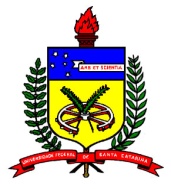 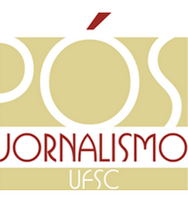 Universidade Federal de Santa CatarinaCentro de Comunicação e Expressão                  Programa de Pós-Graduação em JornalismoFormulário e Declaração de Inscrição à Seleção Interna do POSJOR de candidatura aoPrograma de Doutorado Sanduíche no Exterior – PDSE/CAPESEu,_____________________ , matrícula nº_________ , discente do Curso de Doutorado do Programa de Pós-Graduação em Jornalismo da Universidade Federal de Santa Catarina – POSJOR/UFSC, declaro para os devidos fins do EDITAL 01/PDSE/POSJOR/2017, que trata da seleção de candidatos para o Programa de Doutorado Sanduíche no Exterior, ter pleno conhecimento e estar de acordo com as documentações necessárias, condições de participação e prazos estipulados pela Comissão de Seleção do POSJOR/UFSC, pela PORTARIA Nº 186, DE 29 DE SETEMBRO DE 2017, da Capes (Coordenação de Aperfeiçoamento de Pessoal de Nível Superior),  Edital nº 47/2017 – PDSE 2017/2018 do Programa de Doutorado Sanduíche no Exterior/ PDSE/CAPES e Edital de Retificação do Edital nº 47/2017 – PDSE 2017/2018 do Programa de Doutorado Sanduíche no Exterior/ PDSE/CAPES. Declaro ter enviado à Secretaria do POSJOR, exclusivamente pela internet, no e-mail posjor@gmail.com, toda a documentação exigida para a fase de seleção interna específica do Programa do qual faço parte. Florianópolis, __ de ______________de ______. Assinatura do(a) candidato(a)